Lawrence M. Meadows                                                                                     March 29, 2017MIA/FO/777/MDSBAA# 332713PO Box 4344Park City, UT 84060Sent via email and certified mail:Charles Hepp, former Appeal Board (“AB”) ChairmanAllied Pilots Association                                                                                    O'Connell Building - Suite 50014600 Trinity BoulevardFort Worth, TX 76155c/o CA Pam Torell, APA Secretary-TreasurerAllied Pilots Association                                                                                    O'Connell Building - Suite 50014600 Trinity BoulevardFort Worth, TX 76155Re: Motion to Strike Accused’s Exhibits in Their Entirety, andMotion for Default JudgementDear Captain Hepp, 	The purpose of this Motion Letter is two-fold, to serve the Appeal Board (“AB”) notice of Meadows’ Motion to Strike Accused’s Exhibits, and also his Motion for Default Judgement. First, I respectfully Move to Strike the Accused’s Exhibits in their entirety, as she should not be allowed to submit ANY exhibits in her defense, as she never properly introduced and entered them into the record, either through testimony of herself or other witnesses. Thus, her exhibits were not properly authenticated. Thereby, depriving me of my right to perform any cross-examination of her exhibits. Under these circumstances, such submission is entirely improper and must not be allowed, not to mention in violation of the standard protocols and the rules of evidence used by administrative tribunals. Thus, it would be grossly unfair and prejudicial to allow her to use her exhibits in support on any argument she attempts to make in her brief; because she refused to appear (despite not being released from her obligation to provide sworn testimony by the AB Chairman), making herself unavailable as the necessary and prime witness to complete her testimony and presentation of her case. Indeed, in response to her refusal to testify, the AB Chairman admonished CA Torell, stating that her attendance was mandatory and by refusing to appear she usurped the authority of the AB. Such malfeasance should not be rewarded, as she has usurped the authority of the AB, and created an adverse precedent that the future accused members do not have to appear to face their charges; rendering the Article VII machinery an ineffective toothless-tiger - to the associations detriment. Giving rise to yet another round Article VII charges. Accordingly, during the hearing, I had objected on the basis of being prejudiced by the lack of her testimony and submission of evidence as being incomplete. 	Second, I also Move for Default Judgement, based on the Accused’s usurping the authority of the AB and BOD, and by refusing to appear as both the Accused and as the Accuser’s primary witness, failing to present her arguments or introduce her evidentiary evidence on the record. Thereby failing to mount any defense whatsoever, nor any dispute to Accuser’s charges; whilst depriving the Accuser of his right to a full and fair hearing (to include direct and cross-examination of Accused and her exhibits) to prosecute his meritorious charges. Additionally, the AB has already sanctioned the Accused, and ruled that Meadows’ argument and exhibits introduced into the record shall be subject to his inferences and given deference by the AB.   	In particular, the Accused absolutely failed to present any argument or evidence, to support her representative’s baseless and conclusory opening argument assertions that Meadows was not a member good-standing and thus didn’t have standing to bring these Article VII charges, nor that his filing was untimely as to his 2nd charge (relating to unilaterally excluding G-12-011 from APA’s Proof of Claim. According to the C&B Art. VII.  It is undisputed and a matter of record fact and law that Meadows is indeed an APA member in good standing, as supported by, the LMRDA 29 U.S.C. §402, ¶ (o). and Sec. 101(b), prior Art. VII. AB decision in Sproc v. APA, prior AAA Art. VII. arbitral precedent in Annable v. Wissing, and as admitted by former APA president Keith Wilson in his recent AAA Art. VII. sworn testimony. Moreover, the AB, couldn’t have moved this matter to a hearing unless they deemed his charges Cognizable, which means Meadows met the jurisdictional and filing criteria of APA’s C&B Art. VII. B.1, which provides that; “Charges may be brought under this Article by any member in good standing against any other member.”   	Therefore, the AB by virtue of not deciding dismissing the charges as not cognizable and escalating them to a formal hearing, has in fact already decided that Meadows is indeed an APA member in good-standing, and also already ruled that it would grant him inferences and give deference to his claims, argument, and exhibits. To be certain the Accused introduced no evidence whatsoever, showing that Meadows is not a member in good standing, nor that his charge(s) are untimely, must less introduce any evidence to dispute his charges. Regardless, Meadows argument and evidence already establish that; 1) CA Torell admitted that MDD’s, like Meadows, were inactive members of APA since she took office in July 2013, 2) that she was aware of her obligations as Secretary-Treasurer under the supreme law of APA’s C&B, 3) but she made a deliberate decision not to comply with her obligations to issue MDD pilots membership cards as otherwise required under the C& Art. III. Sec. 4., 4) and the record shows that despite certified demands made by several disabled MDD pilots she willfully ignored said demands, and refused to issue them membership cards for some 3 ½ years, until the eve of the Emery LMRDA trial.  	Disturbingly, CA Torell has already made a deliberate and unlawful decision to abandon these proceedings, and in so doing has waived any further rights to respond to this Letter Motion, much less be allowed to continue defend herself in these proceedings with the assistance of APA’s counsel at the membership expense. Furthermore, these proceedings are to be conducted under rules and AB Policy in place when they were filed in April 2014, just like APA BOD insisted on reusing the old AB on this instant matter. Thus, those rules do not allow for paid union leave for either the Accuser, Accused or their representatives, nor do the old or current rules (Sep. 2016 AB Policy Manual - not yet approved by BOD) allow for the substantive involvement of the Institution, to include, legal advice from either APA’s in-house or general counsel, other than for administrative support (docketing, notices, etc.) of the AB. Therefore, to allow her conflicted Representative to defend and continue to defend her with the assistance of APA’s Counsel all at the memberships expense, is indeed a Major Policy Violation and rises to the level of inter-union corruption, which is absolutely detrimental to the membership; as it violates APA’s supreme law, C&B Art. VII.A.,  “4. Misappropriating money or property of the Association;” and, “7. Any act contrary to the best interests of the APA as an institution or its membership as a whole.”  	As CA Carey mandated in his July 1st, 2016 communique “Challenges Ahead”, “I have asked them [APA’s Officers]to consider one question I want us to ask in everything we do: Is this good for the members we serve?"  	I sayeth not, and must agree with CA Carey motto, “ENOUGH IS ENOUGH!”In sum, THE ACCUSED IS DONE, GUILTY AS CHARGED WITH NO DEFENSE ON THE RECORD AND PRECLUDED FROM PROCEEDING, and accordingly I respectfully request that the Appeal Board must enter an Order striking her exhibits, and entering a default judgement as to all charges; and impose maximum discipline, including monetary fines for the entire cost of these proceedings as well as Meadows expenditures, and expel her from APA. To do otherwise, allows her to make a mockery of the “supreme law” of the union and its Article VII/Appeal Board machinery, rendering that process a meaningless and ineffective toothless-tiger to the detriment of each and every of our 15,000 members.Sincerely,  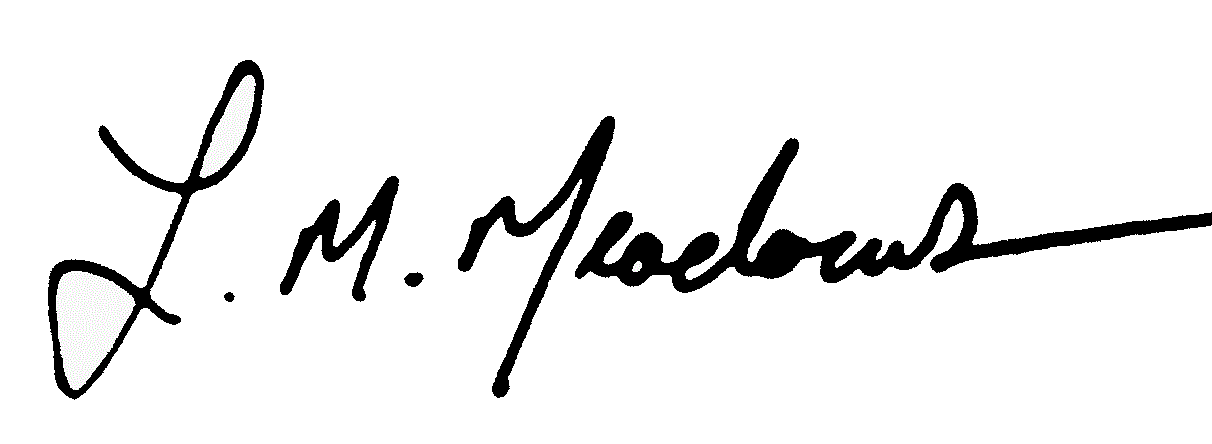 Lawrence M. Meadows MIA/FO/777/MDSBcc:  CA Sproc, FO Fletcher, FO Heller, CA Carey, CA William Read, CA Ed Sicher